РОССИЙСКАЯ ФЕДЕРАЦИЯ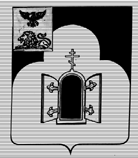 БЕЛГОРОДСКАЯ ОБЛАСТЬМУНИЦИПАЛЬНЫЙ РАЙОН «ЧЕРНЯНСКИЙ РАЙОН»МУНИЦИПАЛЬНЫЙ СОВЕТ ЧЕРНЯНСКОГО РАЙОНА                              Пятьдесят седьмая                                 сессия второго созываР Е Ш Е Н И Е25 июля 2018 г.                                                                                                № 594     Об отчёте о деятельности ОМВД России по Чернянскому району за первое полугодие 2018 г.В соответствии со  статьёй 8 Федерального закона от 07.02.2011 г. № 3-ФЗ «О полиции», заслушав Врио начальника ОМВД России по Чернянскому району Е.В.Маркова, Муниципальный совет Чернянского районарешил:1. Отчёт  о деятельности отдела Министерства внутренних дел России по Чернянскому району за первое полугодие 2018 года по предупреждению, выявлению, раскрытию и расследованию преступлений, об основных результатах охраны общественного порядка и обеспечения общественной безопасности граждан на территории Чернянского района принять к сведению, работу ОМВД России по Чернянскому району, в  том числе по решению вопросов, поставленных Муниципальным советом Чернянского района,  одобрить и признать удовлетворительной, отметить хорошие рейтинговые показатели ОМВД России по Чернянскому району по итогам отчетного периода в рамках ведомственной оценки территориальных органов МВД России по Белгородской области (Чернянский район занимает пятое место).2. Руководствуясь статьями 6 и 21 Федерального закона от 02.04.2014 г. № 44-ФЗ «Об участии граждан в охране общественного порядка», поручить главе администрации Чернянского района Т.П.Кругляковой осуществлять ежегодное  планирование в Чернянском районном бюджете, начиная с         2019 г., денежные средства на добровольное страхование от несчастных случаев членов общественных формирований граждан по охране общественного порядка (добровольных народных дружин) и принимать необходимые меры по страхованию жизни и здоровья членов указанных общественных формирований.3.  Поручить членам Муниципального совета Чернянского района совместно с главами администраций городского и сельских поселений Чернянского района на подведомственных территориях принять меры по всяческому содействию работе участковых уполномоченных полиции, в том числе по предоставлению доверительной информации о правонарушениях от физических лиц и хозяйствующих субъектов.4. Рекомендовать ОМВД России по Чернянскому району осуществлять регулярный прием граждан в опорных пунктах участковых уполномоченных полиции на подведомственных территориях, шире использовать возможности предоставленных служебных помещений для профилактической и иной работы участкового уполномоченного ОМВД России по Чернянскому району, а также привлечения граждан и общественных объединений к реализации государственной политики в сфере охраны общественного порядка, обеспечения общественной безопасности и противодействия преступности.5. Поручить секретарю Совета безопасности Чернянского района Гридину А.В. совместно с ОМВД России по Чернянскому району, главами администраций городского и сельских поселений в месячный срок разработать план мероприятий по организации стоянок большегрузного и крупногабаритного транспорта, решить проблему несанкционированной стоянки большегрузного и крупногабаритного транспорта на территориях городского и сельских поселений и принять меры по недопущению отстоя указанного транспорта на территориях жилой застройки населенных пунктов.6. Рекомендовать ОМВД России по Чернянскому району усилить работу по регулярному, не реже одного раза в месяц, проведению патрульных мероприятий на территориях сельских поселений по линии ГИБДД в целях профилактики и пресечению дорожно-транспортных происшествий, в том числе с использованием передвижных камер автоматической видеофиксации нарушений водителями автотранспортных средств скоростного режима и иных правонарушений Правил дорожного движения.7. Учитывая большое количество зарегистрированных фактов управления транспортом водителями, находящимися в состоянии алкогольного опьянения, рекомендовать ОМВД России по Чернянскому району с привлечением общественности и глав администраций поселений усилить меры по профилактике и пресечению данного вида правонарушений, вести разъяснительную работу с населением об их недопустимости и последствиях.8. Ввести в действие настоящее решение со дня его принятия; ход исполнения настоящего решения рассмотреть в октябре 2018 г..9. Разместить настоящее решение на официальном сайте органов местного самоуправления Чернянского района в сети Интернет в подразделе «Решения» раздела «Муниципальный совет» (адрес сайта: http://www.admchern.ru).10. Контроль за выполнением настоящего решения возложить на постоянную комиссию Муниципального совета Чернянского района по законности, нормативной и правовой деятельности, вопросам местного самоуправления.И.о. председателя Муниципального советаЧернянского района                                                                   С.В.Шаповалов